№ п/пНаименование товараКол-воНаименование показателя, технического, функционального параметра, ед. изм. ПоказателяНаименование показателя, технического, функционального параметра, ед. изм. Показателя1Скамья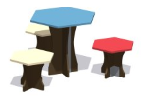 1Конструктивно изделие должно состоять из:- стойка (2 шт)- Сиденье (1 шт)- Ножка декоративная (2 шт)В сборе представляет собой конструкцию в виде стола, состоящего из двух стоек, которые соединены ножками к столешницеКонструктивно изделие должно состоять из:- стойка (2 шт)- Сиденье (1 шт)- Ножка декоративная (2 шт)В сборе представляет собой конструкцию в виде стола, состоящего из двух стоек, которые соединены ножками к столешнице1Скамья1Внешние размерыВнешние размеры1Скамья1Длина, ±20 мм 4601Скамья1Ширина, ±20 мм4001Скамья1Высота, ±20 мм3301Скамья1КомплектацияКомплектация1Скамья1Стойка, шт.21Скамья1Сиденье, шт.11Скамья1Ножка декоративная, шт.21Скамья1Изделие должно представлять собой устойчивую конструкцию, обеспечивающую безопасные условия для занятий на открытом воздухе.Конструкция должна обладать высокой ударопрочностью и виброустойчивостью.Изделие должно методом бетонирования стоек в грунт. Изделие должно быть антивандальным.Конструкция изделия должна быть без выступов и заусенцев, углы и края закруглены. Минимальный радиус закругления не менее 3 мм.Выступающие части болтовых соединений должны быть защищены пластиковыми заглушками либо иным образом.Все металлические части конструкции должны быть окрашены полимерной порошковой эмалью методом запекания в заводских условиях, что предотвращает металл от коррозии.Детали из фанеры окрашены краской «НОРДИКА» на основе акрилата и покрыты лаком «ТЕКНОКОАТ». Покрытие создает сильную износостойкую поверхностьИзделие должно представлять собой устойчивую конструкцию, обеспечивающую безопасные условия для занятий на открытом воздухе.Конструкция должна обладать высокой ударопрочностью и виброустойчивостью.Изделие должно методом бетонирования стоек в грунт. Изделие должно быть антивандальным.Конструкция изделия должна быть без выступов и заусенцев, углы и края закруглены. Минимальный радиус закругления не менее 3 мм.Выступающие части болтовых соединений должны быть защищены пластиковыми заглушками либо иным образом.Все металлические части конструкции должны быть окрашены полимерной порошковой эмалью методом запекания в заводских условиях, что предотвращает металл от коррозии.Детали из фанеры окрашены краской «НОРДИКА» на основе акрилата и покрыты лаком «ТЕКНОКОАТ». Покрытие создает сильную износостойкую поверхностьСтойкаСтойкаСтойка выполнена из листа стального толщиной 2,5 мм, который согнут в виде прямоугольного уголка со стенками 80х80 мм, длина уголка 805 мм. В нижней части уголка имеется отгиб, который является грунтозацепом.Стойка выполнена из листа стального толщиной 2,5 мм, который согнут в виде прямоугольного уголка со стенками 80х80 мм, длина уголка 805 мм. В нижней части уголка имеется отгиб, который является грунтозацепом.СиденьеСиденьеСиденье должно быть изготовлено из фанеры ФСФ влагостойкой, толщина фанеры 18 ммКонструктивно представляет собой шестиугольную панель габаритами 462х400 мм. В панели имеются отверстия в количестве 4 шт для крепления стойкиСиденье должно быть изготовлено из фанеры ФСФ влагостойкой, толщина фанеры 18 ммКонструктивно представляет собой шестиугольную панель габаритами 462х400 мм. В панели имеются отверстия в количестве 4 шт для крепления стойкиНожка декоративнаяНожка декоративнаяНожка должна быть изготовления из фанеры ФСФ влагостойкой, толщина фанеры 18 мм.Конструктивно представляет собой изделие габаритами 260х300 мм, с заранее изготовленными отверстиями и пазом длиной 131 мм и шириной 20 мм. По длинной стороне имеются фрезерованные высвобождения радиусом 106 мм с двух сторон. Ножка должна быть изготовления из фанеры ФСФ влагостойкой, толщина фанеры 18 мм.Конструктивно представляет собой изделие габаритами 260х300 мм, с заранее изготовленными отверстиями и пазом длиной 131 мм и шириной 20 мм. По длинной стороне имеются фрезерованные высвобождения радиусом 106 мм с двух сторон. 